PTSA REFLECTIONSThe PTSA Reflections theme for the 2017-2018 School year is: WITHIN REACH. Entries are due on Tuesday, 31st October. There are six categories to choose from:All submission will be due on Tuesday, 31st October.Please refer to the general guidelines and specific rules using the link below as these must be followed. Full program details can be found on WA State PTA Reflections page.To submit an entry, please use this Student Entry Form or pick one up in the BLMS office.For any questions contact Tanu Varshney tanu.mtr@gmail.comDance ChoreographyFilm ProductionLiteratureMusic CompositionPhotographyVisual Arts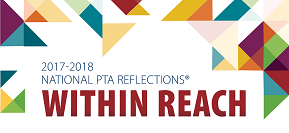 